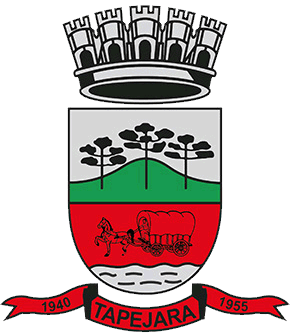 Pauta 002/2023Câmara Municipal de Vereadores de TapejaraSala de Sessões Zalmair João Roier (Alemão)Sessão Ordinária dia 13/02/2023SAUDAÇÃO Invocando a proteção de Deus, declaro aberta a Sessão Ordinária da noite de hoje, dia 13 de fevereiro de 2023.- Solicito aos senhores que tomem assento.- Agradecemos as pessoas que se fazem presentes essa noite...- A cópia da Ata da Sessão Ordinária do dia 01/02/2023, está com os Senhores Vereadores e poderá ser retificada através de requerimento escrito encaminhado à Mesa Diretora. - Vereadores favoráveis permaneçam como estão, e contrários se manifestem...- Aprovado por...Informes e Agradecimentos:- No dia 11/02, sábado, os Vereadores Verani Bacchi, Josué Girardi e Celso Fernandes de Oliveira estiveram prestigiando o Baile de Carnaval da Terceira Idade.- Informamos que o Vereador Carlos Eduardo de Oliveira (PSB) estará em viagem para Brasília-DF, entre os dias 13 a 16 de fevereiro, representando a Câmara de Vereadores.EXPEDIENTE DO DIANa Sessão ordinária de hoje deram entrada as seguintes matérias:- Ofício nº 003/2023- Associação Gaúcha de Fabry;- Projeto de Lei do Executivo nº 005/2023;- Projeto de Lei do Executivo nº 006/2023;- Projeto de lei do Executivo nº 008/2023;- Indicação nº 001/2023;- Indicação nº 002/2023;- Indicação nº 003/2023;-------------------------------------------------------------------------------------------------------------------------Solicito ao Secretário que faça a leitura das matériasORDEM DO DIAREQUERIMENTOS:De acordo com o Art. 138 do Regimento Interno, os requerimentos escritos serão deliberados pelo plenário e votados na mesma sessão de apresentação, não cabendo o adiamento nem discussão.Portanto, coloco em votação:- Requerimento nº 002/2023. O Presidente da Câmara de Vereadores Déberton Fracaro, juntamente com os vereadores abaixo subscritos, em conformidade com o que estabelece o artigo 122 e artigo nº 168 do Regimento Interno, REQUER a inclusão imediata na Ordem do dia da Sessão Ordinária do dia 13 de fevereiro, dos Projetos de Lei do Executivo n° 005 e 006/2023.- Coloco em votação o requerimento 002/2023. - Vereadores favoráveis permaneçam como estão contrários se manifestem.- Aprovado por...------------------------------------------------------------------------------------------------------------------------PROJETO DE LEI:- Em discussão o Projeto de Lei do Executivo nº 005/2023. Autoriza o Poder Executivo a permutar imóveis que descreve, de Odacir Antônio Pedruzzi e outros e do Município de Tapejara, visando à alteração do traçado do leito do prolongamento da Rua Vinte de Setembro.- A palavra está com senhores vereadores.- Como mais nenhum vereador deseja fazer uso da palavra coloco em votação o Projeto de Lei do Executivo nº 005/2023.-Vereadores favoráveis permaneçam como estão contrários se manifestem.-Aprovado por...-Em discussão o Projeto de Lei do Executivo nº 006/2023. Altera dispositivos da Lei nº 4664 de 05 de julho de 2022, que autoriza o Poder Executivo a receber bens imóveis, em doação destinados ao leito da Rua 9 de agosto e Rua Albino Spader.- A palavra está com senhores vereadores.- Como mais nenhum vereador deseja fazer uso da palavra coloco em votação o Projeto de Lei do Executivo nº 006/2023.-Vereadores favoráveis permaneçam como estão contrários se manifestem.-Aprovado por...-------------------------------------------------------------------------------------------------------------------------Eram essas as matérias a serem discutidas na Sessão Ordinária de hoje.------------------------------------------------------------------------------------------------------------------------Explicações Pessoais:Passamos agora ao espaço destinado às Explicações Pessoais, onde cada vereador terá o tempo regimental de cinco minutos para expor assuntos de seu interesse. Pela ordem, o primeiro a fazer uso da palavra é o Vereador: Carlos Eduardo de Oliveira, Celso Fernandes de Oliveira, Everton Rovani, Josué Girardi, José Marcos Sutil, Maeli Brunetto Cerezolli, Paulo Cesar Langaro,  Rafael Menegaz, Verani Bacchi, Altamir Galvão Waltrich e Déberton Fracaro. -------------------------------------------------------------------------------------------------------------------------PERMANECEM EM PAUTAProjetos de Lei do Executivo nº 008/2023;Indicação nº 001, 002, 003/2023;ENCERRAMENTOEncerro a presente Sessão e convoco os Senhores Vereadores para próxima Sessão Ordinária do ano que se realizará no dia 16/02/2023, às 18:30 horas. Tenham todos uma boa noite e uma ótima semana.